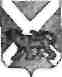 АДМИНИСТРАЦИЯСЕРГЕЕВСКОГО СЕЛЬСКОГО ПОСЕЛЕНИЯПОГРАНИЧНОГО МУНИЦИПАЛЬНОГО РАЙОНАПРИМОРСКОГО КРАЯПОСТАНОВЛЕНИЕ
28.12.2015	с. Сергсевка	№108Об утверждении Перечня штатных должностей муниципальной службы в администрации Сергеевского сельского поселенияПа основании Федерального закона «Об общих принципах организации местного самоуправления в   Российской  Федерации»,  решения   муниципального  комитета Сергеевского сельского поселения от 08.10.2015 №4 «Об утверждении структуры администрации Сергеевского сельского поселения»,  администрация Сергеевского сельского поселения ПОСТАНОВЛЯЕТ:Утвердить с 1 января 2016 года перечень штатных должностей муниципальной службы в администрации Сергеевского сельского поселения (прилагается).Признать утратившим силу постановление от 26.12.2014 года №151 «Об утверждении Перечня штатных должностей муниципальной службы в администрации Сергеевского сельского поселения».3. Контроль за исполнением настоящего постановления оставляю за собой.Глава поселения – глава администрацииСергеевского сельского поселения                                        Н.В. КузнецоваПриложение к постановлению администрации Сергеевского сельского поселения от 28.12.2015 № 108Переченьштатных должностей муниципальной службыв администрации Сергеевского сельского поселенииВысшая группа должностей Глава администрацииГлавная группа должностей Начальник финансового отдела - главный бухгалтерСтаршая группа должностейСтарший специалист 2 разряда - управляющий деламиСтарший специалист 2 разряда по земельным и имущественным отношениям